Contact DetailsBrief Description of current work relevant to aims of ALANZMembership Payment** If you are applying for Student Membership we require verification of your student status I verify that the above named person is a student at our institution.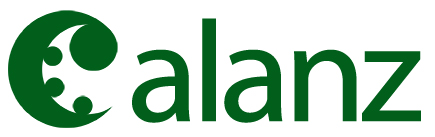 Applied Linguistics Association of Application for membership/renewal of membership From 1st January to 31st December 2017OR From 1st January 2017 to 31st December 2018Full name:Institution:Postal Address:Email Address:Telephone:Tick box if you agree to have your name appear in a list of members on the ALANZ website.Tick box if you agree to have your name added to the ALANZ email list.ALANZ Full Membership (one year)$55.00Cheque EnclosedALANZ Full Membership (two years)$100.00Pay by Direct CreditALANZ Student Membership**$25.00ALIA’s Solidarity Awards FundTOTAL$55.00SignatureDateSend Cheques to:Shaofeng LiHonorary Treasurer, ALANZDepartment of Applied Language Studies and LinguisticsThe       Private Bag 92019email:  s.li@auckland.ac.nz Direct Credit DetailsALANZ   060606-0038142-00 ANZ Bank,  Branch.   Please note YOUR NAME and 2017 Sub in the reference line.Name(Head of Dept/ Supervisor)SignatureInstitution NameDate